STATE OF MAINE REQUEST FOR PROPOSALS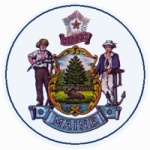 RFP SUBMITTED QUESTIONS & ANSWERS SUMMARYProvided below are submitted written questions received and the Department’s answer.RFP NUMBER AND TITLE:202404089 – Hazardous Materials Commodity Flow StudyRFP ISSUED BY:Department of Defense Veteran Emergency Management, Maine Emergency Management AgencySUBMITTED QUESTIONS DUE DATE:June 6, 2024QUESTION & ANSWER SUMMARY ISSUED:June 12, 2024PROPOSAL DUE DATE:June 21, 2024, no later than 11:59 p.m., local timePROPOSALS DUE TO:Proposals@maine.gov1RFP Section & Page NumberQuestion1Part I.D, Contract Terms, Pg. 6Please confirm that price escalations are permitted for the renewal period.1AnswerAnswer1The Department has little room for an escalation in price. Pricing may be negotiated should the Department opt to renew the contract, but there is no guarantee proposed pricing escalations will be accepted by the Department.The Department has little room for an escalation in price. Pricing may be negotiated should the Department opt to renew the contract, but there is no guarantee proposed pricing escalations will be accepted by the Department.2RFP Section & Page NumberQuestion2Part IV Section IV.1, General Instructions, Pg. 13Part IV Proposal Submission Requirements states, “Bidder’s proposal must follow the outline used below, including the numbering, section, and sub-section headings.” Please confirm that Section IV. – Cost Proposal does not need to replicate subsection 1, “General Instructions.”2AnswerAnswer2Bidders must complete Appendix D to provide their proposed cost, using instructions as defined in Part IV, Section IV of the RFP.Bidders must complete Appendix D to provide their proposed cost, using instructions as defined in Part IV, Section IV of the RFP.3RFP Section & Page NumberQuestion3PART IV Section II.6, Certificate of Insurance, Pg. 13Please clarify the limits and types of insurance desired.3AnswerAnswer3Liability Insurance with proposed work.Liability Insurance with proposed work.4RFP Section & Page NumberQuestion4Part IV, Section IV. Pg. 13If needed, should travel be included in the flat rate?4AnswerAnswer4Yes. Yes. 5RFP Section & Page NumberQuestion5Part IV, Section IV, Cost Proposal, Pg. 13What is the budget for the scope of services outlined in the RFP?5AnswerAnswer5The maximum budget is $100,000.00. The maximum budget is $100,000.00. 6RFP Section & Page NumberQuestion6Part II., A., pg. 9The outline indicates “All data and reports collected prior to this study will be provided to the contractor if necessary.” Can you please elaborate on what data will be provided to the contractor, or provide examples?6AnswerAnswer6Data files for mapping and collection data the Department acquires through the Tier 2 process.Data files for mapping and collection data the Department acquires through the Tier 2 process.7RFP Section & Page NumberQuestion7Part I, pg 5Is this project funded by a grant, or by the State legislature or another means?  What is the budget? 7AnswerAnswer7Grant, State and Private Funds (combining funds). $100,000.00.Grant, State and Private Funds (combining funds). $100,000.00.8RFP Section & Page NumberQuestion8Part II A, pg 7Will MEMA provide access to all state databases with hazmat data (e.g., Tier 2 reporting, etc.) to support this analysis?  8AnswerAnswer8The Department will not be able to allow access to the databases, however the Department will provide the information from our database for Bidders use to support analysis.The Department will not be able to allow access to the databases, however the Department will provide the information from our database for Bidders use to support analysis.9RFP Section & Page NumberQuestion9Part II A, pg 7Will MEMA assist with access to all federal databases with hazmat data (e.g., Toxic Release Inventory [TRI], EPA Risk Management Program [RMP], OSHA Process Safety Management [PSM], etc.) to support this analysis?  9AnswerAnswer9Yes.Yes.10RFP Section & Page NumberQuestion10Part II A, pg 7Is the focus on major routes of transport, or “all” routes of transport?  In other words, is there a minimum amount of hazmat transport below which we can ignore?10AnswerAnswer10Major routes. The group will decide which chemicals will be used to analyze. At that time, thresholds will be discussedMajor routes. The group will decide which chemicals will be used to analyze. At that time, thresholds will be discussed11RFP Section & Page NumberQuestion11Part II A, pg 7Is the focus limited to the transportation routes for bulk hazmat and containers below a specific size (e.g., 55-gallon container) and/or weight (e.g., 50 pound) can be ignored?11AnswerAnswer11Anything below 55 will likely be ignored, yes. This will be discussed when the chemicals have been decided upon.Anything below 55 will likely be ignored, yes. This will be discussed when the chemicals have been decided upon.12RFP Section & Page NumberQuestion12Part II A, pg 7Is it correct to assume that the transportation of hazmat via pipelines will be included in the project?12AnswerAnswer12Yes.Yes.13RFP Section & Page NumberQuestion13Part II A, pg 7Are there types of hazmat transports we can ignore (e.g., deliveries to end users [residences, businesses, etc.], retail vendors [gas stations, retail propane points of sale, hardware/construction supply stores, retail distribution warehouses, etc.])?13AnswerAnswer13Residences can be ignored, and depending on the chemical chosen, will be the deciding factor on whether or not it will be ignored.Residences can be ignored, and depending on the chemical chosen, will be the deciding factor on whether or not it will be ignored.14RFP Section & Page NumberQuestion14Part II A, pg 7Do the “hazardous substances transported into, out of, and within the State boundaries” include hazardous waste?  If so, are hazardous wastes limited to those from Large Quantity Generators, Large and Small Quantity Generators, or all hazardous waste generators?14AnswerAnswer14Hazardous waste may be ignored at this time, depending on the chemicals that get chosen.Hazardous waste may be ignored at this time, depending on the chemicals that get chosen.15RFP Section & Page NumberQuestion15Part II, B 3a, pg 729 CFR 1910.1200 Appendix A defines hazardous substances as including any substance that may cause adverse health effects in at least one of the 10 OSHA chemical groups based on Health Effects, so is there minimum severity of or potential for these health effects?   15AnswerAnswer15Depending on chemical that is chosen.Depending on chemical that is chosen.16RFP Section & Page NumberQuestion16Part II B 4a, pg 8If an industry wishes to remain anonymous, is it acceptable to use them as a data source?  16AnswerAnswer16No. Due to FOIA-Freedom of Information Act, anonymity is not an option.No. Due to FOIA-Freedom of Information Act, anonymity is not an option.17RFP Section & Page NumberQuestion17Part II, B 5, pg 8Will the Agency work with the bidder to define what qualifies a hot spot? Can you give an example of might be an “emerging” hot spot? 17AnswerAnswer17Yes, the Department will work with the Bidder.Yes, the Department will work with the Bidder.18RFP Section & Page NumberQuestion18Part II B 5a, pg 8Will the Agency work with the bidder to define what qualifies as a “risk area” and a “problem area”?18AnswerAnswer18Yes.Yes.19RFP Section & Page NumberQuestion19Part II B 5b, pg 8Should the Agency’s identification of “Commercial agricultural areas Commercial fisheries to include shellfish, aquaculture, and water-based storage sites” be taken to mean that harm to the environment (e.g., critical habitats, lakes, wetlands, vernal pools, etc.) are not a consideration for this study?19AnswerAnswer19Those will be considered in the study.Those will be considered in the study.20RFP Section & Page NumberQuestion20Part II B 5c, pg 8Is there are minimum threshold for these receptors such as a school of 30 students, or a public gathering spot used twice a year, or a water intake used intermittently?  20AnswerAnswer20The Department will to work with the Bidder to define. The Department will to work with the Bidder to define. 21RFP Section & Page NumberQuestion21Part II B 5d, pg 8Will the Agency work with the bidder to define what qualifies an “’emerging’ potential hot spot”?21AnswerAnswer21Yes.Yes.22RFP Section & Page NumberQuestion22Part II B 5d, pg 8Would the Agency clarify what is meant by “or where a problem in the event of a spill or release”?  There appears to be word or words missing.22AnswerAnswer22Should say “in the event of a spill or release occurs”.Should say “in the event of a spill or release occurs”.23RFP Section & Page NumberQuestion23Part II, B 6b, pg 8Will a single composite map “illustrating the hazardous substances transportation system“ be sufficient for each County?  23AnswerAnswer23Yes.Yes.24RFP Section & Page NumberQuestion24Part II B 7, pg 9Will the final report be a publicly available document, or restricted in distribution due to its sensitivity and the potential for misuse?24AnswerAnswer24Somewhat restricted.Somewhat restricted.25RFP Section & Page NumberQuestion25Part II, B 7a i, pg 9When the Agency states “the final report to include individual maps per chemical” does the Agency mean an individual map for each of the 10 OSHA chemical groups based on Health Effects (Appendix A) or 16 OSHA chemical groups based on Physical Criteria (Appendix B) or something else?25AnswerAnswer25It will be for each of the chemicals the Department chooses with the awarded Bidder.It will be for each of the chemicals the Department chooses with the awarded Bidder.26RFP Section & Page NumberQuestion26Part II, B 7a i, pg 9If the hazardous substances are based on the 10 OSHA chemical groups based on Health Effects (Appendix A), is there minimum severity of or potential for these health effects?  26AnswerAnswer26Depends on the chemicals chosen by the group. The Department will work with the Bidder on this.Depends on the chemicals chosen by the group. The Department will work with the Bidder on this.27RFP Section & Page NumberQuestion27Part II, B 7a iii, pg 9Would an ESRI Hub Site, Dashboard, or other dynamic Web Application be an acceptable addition to KMZ or PDF deliverables, for client or public use?27AnswerAnswer27This will need to be worked out with the Bidder. It will depend on the Department’s capabilities to accept them.This will need to be worked out with the Bidder. It will depend on the Department’s capabilities to accept them.28RFP Section & Page NumberQuestion28Part II, B 7a iv, pg 9Will the Agency have a set data schema or database format for the final deliverable, or will the bidder be responsible for creating that?28AnswerAnswer28The Department will work with the Bidder on that, as the Department’s systems may be different than the Bidder’s and should be able to be shared with others without issues.The Department will work with the Bidder on that, as the Department’s systems may be different than the Bidder’s and should be able to be shared with others without issues.29RFP Section & Page NumberQuestion29N/AGiven the number of questions and the time needed to develop responses and process them, would the state consider extending the due date by 1-2 weeks?  29AnswerAnswer29No.No.